The 6th International Conference on Prevention and Management of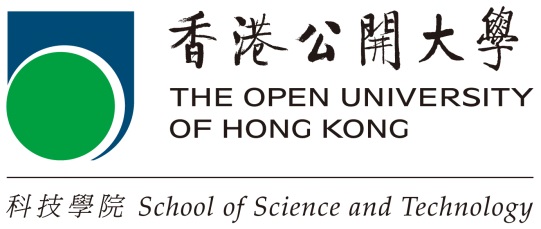 Harmful Algal Blooms in the South China SeacumThe 2nd International Conference on Beneficial Uses of Algal Biomass 2015(HABSCS-ICBUAB 2015)Registration FormPlease fill out this form and return it by email to snkwok@ouhk.edu.hk on or before 30th October 2015, Friday. Please submit a separate form for each registrant. Personal InformationType of RegistrationPayment should be made at the registration desk. We do not accept credit card or check. Cash only. We apologize for the inconvenience.Please tick the appropriate box.Please indicate your attendance at the inclusive social functions.Registration DetailsIf you would like to perform oral or poster presentation, please tick and fill in the appropriate boxes. Please submit your related abstract/ paper to conference secretary (email: irits@ouhk.edu.hk ) on or before 30th October 2015, Friday.Thank you for registering for HABSCS-ICBUAB 2015, to be held in The Open University of Hong Kong. We look forward to welcoming you in Hong Kong in November 2015!Title:Name in Chinese:Name in Chinese:Name in Chinese:First Name:First Name:Last Name:Last Name:Last Name:Institution/ Company/ Organization:Institution/ Company/ Organization:Institution/ Company/ Organization:Institution/ Company/ Organization:Institution/ Company/ Organization:Institution/ Company/ Organization:Position:Position:Position:Postal Address:Postal Address:Postal Address:Country:Country:Email Address:Email Address:Email Address:Email Address:Business Telephone:Business Telephone:Business Telephone:Business Telephone:Business Fax:Business Fax:Business Fax:Business Fax:Mobile No.:Mobile No.:Mobile No.:Mobile No.: Standard Registration (HKD$ 3,000) Student Registration (HKD$ 1,500)Banquet - 21st November 2015, Saturday Yes No Oral Presentation Poster PresentationTopic of the presentation:Title of the paper:Authors:Major topics to be covered (Please choose one):Major topics to be covered (Please choose one):Algal Biology and ChemistryAlgal BiofuelAlgal Biomass ProductionAlgal Cell HarvestingIdentification of Algal Species/ Algal TaxonomyIndustrialization and Algal Product DesignAlgal GenomicsAlgal ProteomicsEnvironmental Applications